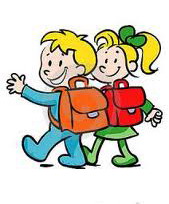 Poštovani roditelji budućih prvačića naše škole!        Upis u prvi razred osnovne škole za školsku godinu 2013./2014. obavljat će se u prostorijama Osnovne škole Eugena Kvaternika, Školska 4, za djecu iz Velike Gorice i područja PŠ Lukavec, PŠ Dubranec i PŠ Cerovski vrh  prema pozivu Osnove škole Eugena Kvaternika koji će dobiti pojedinačno svaki roditelj.        Upisi će se obavljati tijekom svibnja, počevši od 6. svibnja 2013. godine.        Na zahtjev roditelja ili staratelja i prijedlog stručnog Povjerenstva, u prvi razred se može upisati i dijete koje do 31. kolovoza 2013. navršava šest (6) godina života temeljem rješenja Ureda državne uprave u Zagrebačkoj županiji, Služba za društvene djelatnosti, Ispostava Velika Gorica, Trg kralja Tomislava 34. U tom slučaju roditelj /staratelj podnosi zahtjev u Ured državne uprave u Zagrebačkoj županiji.       Prije upisa obvezan je komisijski pregled djece radi utvrđivanja psihofizičkog stanja djeteta koji će provesti Zavod za javno zdravstvo Zagrebačke županije, Služba za školsku medicinu, dr. Dunja Delfin (Dom zdravlja Velika Gorica, školska ambulanta, tel: 6227-555, parni datumi poslijepodne, neparni datumi ujutro, djeca se za pregled naručuju telefonom, počevši od 1.veljače 2013 .) Pregled kod dr. Dunje Delfin obavljaju SVA djeca.Informacije o upisu roditelji mogu dobiti u OŠ Eugen Kvaternik:Tel.: 6221-334Mail: os-velika-gorica-001@skole.t-com.hrPedagoginja: Monika Brleković,prof.DOBRODOŠLI U ŠKOLU!